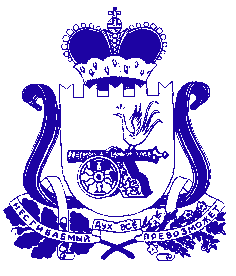 СОВЕТ ДЕПУТАТОВ ИГОРЕВСКОГО СЕЛЬСКОГО ПОСЕЛЕНИЯ ХОЛМ-ЖИРКОВСКОГО РАЙОНА СМОЛЕНСКОЙ ОБЛАСТИ                                                               РЕШЕНИЕот  23.03.2023 г.                   № 4Об утверждении перечня объектов, передаваемых из муниципальной собственности муниципального образования «Холм-Жирковский район» Смоленской области в муниципальную собственность муниципального образования Игоревского сельского поселения Холм-Жирковского района Смоленской областиВ соответствии с Положением о порядке управления и распоряжения имуществом Игоревского сельского поселения Холм-Жирковского района Смоленской области от 30.01.2018г. №2 (в редакции от 22.07.2021г.), Совет депутатов Игоревского сельского поселения Холм-Жирковского района Смоленской областиРЕШИЛ:Утвердить перечень объектов, передаваемых из муниципальной собственности муниципального образования «Холм-Жирковский район» Смоленской области в муниципальную собственность муниципального образования Игоревского сельского поселения Холм-Жирковского района Смоленской области согласно Приложению.Настоящее решение вступает в силу с момента его подписания.Глава муниципального образованияИгоревского сельского поселенияХолм-Жирковского  района Смоленской области                                                             Н. М. АнисимоваПриложение к решению Совета депутатов Игоревского сельского поселения Холм-Жирковского района Смоленской областиот 23.03.2023г. №4П Е Р Е Ч Е Н Ьобъектов, передаваемых из муниципальной собственности муниципального образования «Холм-Жирковский район» Смоленской области в муниципальную собственность муниципального образования Игоревского сельского поселения Холм-Жирковского района Смоленской области№п/пНаименование объектаКол-во,шт.Балансоваястоимость, руб.1Комплекс очистных сооружений общей площадью 1427,5 кв. м, кадастровый номер 67:23:0430101:2573, расположенный по адресу: Смоленская область, Холм-Жирковский район, ст. Игоревская, ул. Южная на земельном участке с кадастровым номером 67:23:0430101:569122 767 055,472Земельный участок общей площадью 13 718 кв. м с кадастровым номером 67:23:0430101:569, расположенный по адресу: Смоленская область, Холм-Жирковский район, ст. Игоревская, ул. Южная12 689 962, 62